.Easy Tag after 7th wall, You will be facing 3:00 wall.CROSSOVER ROCK STEP, SIDE TRIPLE STEP, CROSSOVER, SIDE WITH ¼ TURN, COASTER STEPTURN, BACK, DIAGONAL BACK CROSS & CROSS; BACK, SIDE, DIAGONAL BACK CROSS & CROSSSIDE ROCK STEP, DIAGONAL CROSSOVER TRIPLE STEP; SIDE ROCK STEP, DIAGONAL CROSSOVER TRIPLE STEPSTEP, TURN, HOOK, FORWARD TRIPLE STEP; STEP, TURN, HOOK, SIDE TRIPLE STEPStart OverTag: After wall 7 add tag and start overCROSSOVER ROCK STEP; SIDE ROCK STEPINQUIRIES: (Larry Bass Ph: 904-540-8445);E-MAIL: larrybass6622@comcast.net - 7910 Cezanne Dr. N., Jacksonville, Fl. 32221Lonely Eyes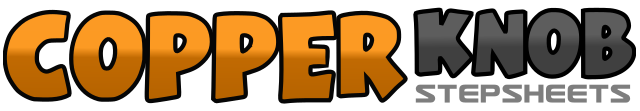 .......Count:32Wall:4Level:High Beginner.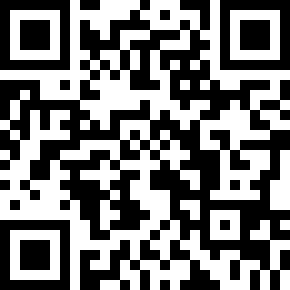 Choreographer:Larry Bass (USA) - August 2014Larry Bass (USA) - August 2014Larry Bass (USA) - August 2014Larry Bass (USA) - August 2014Larry Bass (USA) - August 2014.Music:Lonely Eyes - Chris YoungLonely Eyes - Chris YoungLonely Eyes - Chris YoungLonely Eyes - Chris YoungLonely Eyes - Chris Young........1-2Step Right across Left; Rock back onto Left3&4Triple step Right, Left, Right to right5-6Step Left across Right; Turn ¼ turn left & step Right back (9:00)7&8Step Left back, Step Right beside Left, Step Left forward1-2Turn ½ turn left & step Right back; Turn to left diagonal; & step Left back			(3:00)3&4Moving back to left diagonal,  step Right across Left, Step Left back, Step Right across Left5-6Step Left back; Turn to right diagonal & step Right to side7&8Moving back to right diagonal, step Left across Right, Step Right back, Step Left across Right1-2Square up to 3:00 wall & Rock Right to right; Recover left onto Left3&4Moving forward slightly to left diagonal, step Right across Left, Step Left to left, Step Right across 	Left5-6Rock Left to left; Recover right onto Right7&8Moving forward slightly to right diagonal, Step Left across Right, Step Right to right, Step Left across 	Right1-2Step Right to right; Turn ¼ turn left & hook Left across Right3&4Triple step forward Left, Right, Left5-6Step Right forward; Turn ¼ turn left & hook Left across Right7-8Triple step Left, Right, Left to left (9:00)1-4Rock Right across Left; Recover back onto Left; Rock Right to right, Recover left onto Left